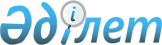 О внесении дополнений в постановление Правительства Республики Казахстан от 22 июня 2005 года № 607 "Вопросы Министерства внутренних дел Республики Казахстан"Постановление Правительства Республики Казахстан от 15 февраля 2018 года № 57.
      Правительство Республики Казахстан ПОСТАНОВЛЯЕТ:
      1. Внести в постановление Правительства Республики Казахстан от 22 июня 2005 года № 607 "Вопросы Министерства внутренних дел Республики Казахстан" (САПП Республики Казахстан, 2005 г., № 25, ст. 311) следующие дополнения:
      в Положении о Министерстве внутренних дел Республики Казахстан, утвержденном указанным постановлением:
      в пункте 16:
      функции центрального аппарата дополнить подпунктами 79-1) и 79-2) следующего содержания:
      "79-1) разрабатывает и утверждает Правила обеспечения, хранения, учета и списания форменной одежды в органах внутренних дел;
      79-2) разрабатывает и утверждает описание, знаки различия, а также Правила ношения форменной одежды сотрудников органов внутренних дел;".
      2. Настоящее постановление вводится в действие со дня его подписания.
					© 2012. РГП на ПХВ «Институт законодательства и правовой информации Республики Казахстан» Министерства юстиции Республики Казахстан
				
      Премьер-Министр
Республики Казахстан 

Б. Сагинтаев
